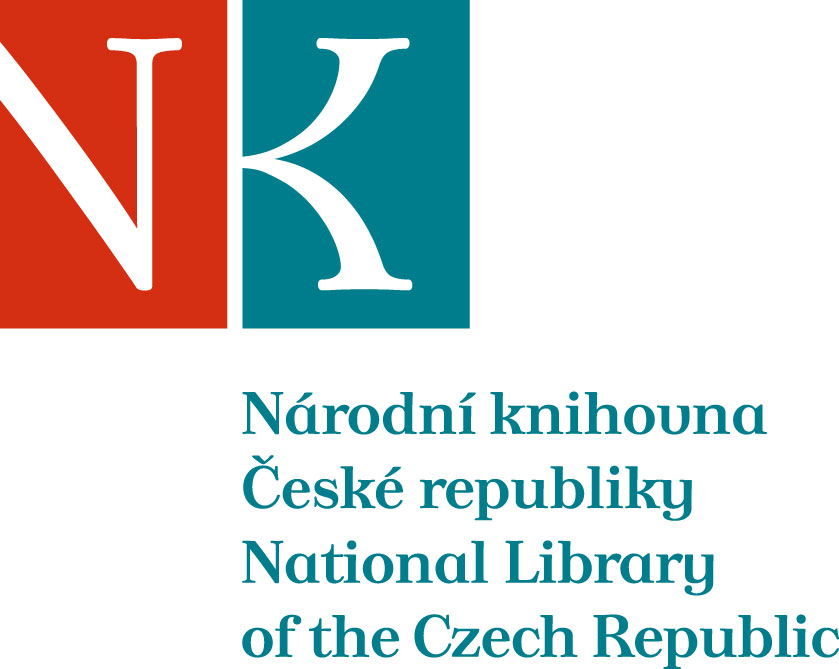 Zpráva ze zahraniční služební cestyJméno a příjmení účastníka cestyEva BartůňkováPracoviště – dle organizační strukturyKnihovnický institutPracoviště – zařazeníOdd. studijní a informačníDůvod cestyVýroční zasedání NAPLE Forum spojené s konferencí NAPLE/EBLIDA 2014Místo – městoAthényMísto – zeměŘeckoDatum (od-do)12. 5. -16. 5. 2014Podrobný časový harmonogram12. 5. odpoledne přílet do Athén, ubytování. 13. 5. výroční zasedání NAPLE Forum, 14. 5. společná konference NAPLE/EBLIDA, 15. 5. prohlídka Národního archeologického muzea a Akropolis, 16. 5. odlet do Prahy.Spolucestující z NK------------Finanční zajištěníRozpočet NKCíle cestyHlavním cílem byla účast na zasedání NAPLE Forum (NK ČR je členem a reprezentantem Česka).Plnění cílů cesty (konkrétně)Účast na diskusi, přednesení referátu, účast na administrativní agendě NAPLE Forum.Program a další podrobnější informaceWWW stránky konference NAPLE/EBLIDA: http://eblida2014.eebep.gr/WWW stránky NAPLE Formu:http://naple.mcu.es/WWW stránky EBLIDAwww.eblida.orgPřivezené materiályLetáčky na spotřebuDatum předložení zprávy19. 5. 2014Podpis předkladatele zprávyPodpis nadřízenéhoVloženo na IntranetPřijato v mezinárodním oddělení